ALLEGATO 3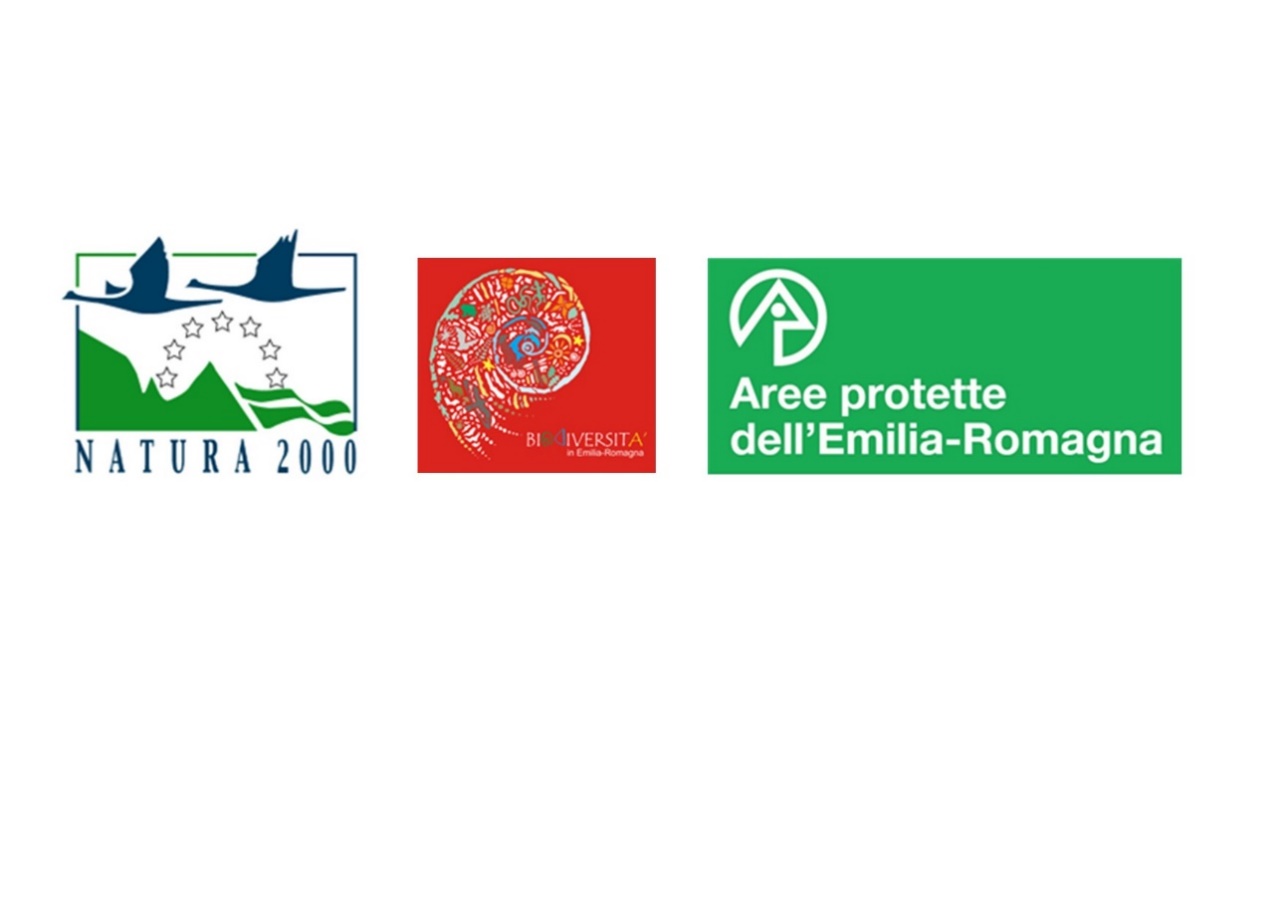 PROGRAMMA ZEROIAS EMILIA-ROMAGNASCHEDA DI ATTUAZIONE DELL'INTERVENTO-SPESA DI INVESTIMENTOFASE PRESENTAZIONE PROGETTO ESECUTIVO FASE AFFIDAMENTO LAVORI E ACQUISIZIONE/FORNITURA DI BENI E SERVIZIFASE VARIANTE DELL'INTERVENTOFASE CONCLUSIONE DELL'INTERVENTOENTE PROPONENTE___________________________________TITOLO DELL’INTERVENTO___________________________________CODICE IDENTIFICATIVO DELL’INTERVENTO___________________________________CODICE UNICO DI PROGETTO (CUP) ___________________________________Estremi atto di approvazione del progetto esecutivo: ___________________________________Estremi atto/i di aggiudicazione: ___________________________________INFORMAZIONI GENERALIRESPONSABILE DEL PROCEDIMENTO: ___________________________________(indicare nome, indirizzo e recapito mail e telefonico)ENTE PROPRIETARIO (PER SPESE DI INVESTIMENTO): ___________________________________(indicare chi rimarrà proprietario dei beni)COSTO DELL’INTERVENTO FINANZIATO: € __________(comprensivo di IVA)CONTRIBUTO CONCESSO dalla RER: € __________ULTERIORI FINANZIAMENTI OTTENUTI: € __________DATA/E DI AGGIUDICAZIONE: __________(estremi atto/i di approvazione dell’Ente attuatore)DATA DI STIPULA DEL CONTRATTO: __________DATA CONSEGNA LAVORI/AVVIO ESECUZIONE CONTRATTO: __________DATA APERTURA CANTIERE O AVVIO ATTIVITA’: __________EVENTUALE RITARDO AVVIO ATTIVITA’: __________(esplicitare la motivazione)DATA ULTIMAZIONE INTERVENTO: 	da CRONOPROGRAMMA ___________________                                                                      	EFFETTIVA ____________________________COSTI DELL’INTERVENTON.B. Nel caso in cui l’intervento venga realizzato mediante l’aggiudicazione di più gare, compilare il quadro economico relativo all’intero intervento e il quadro economico per ogni singolo lotto.DICHIARAZIONE DEL REGIME DI TRATTAMENTO I.V.A.Si certifica che per il soggetto beneficiario l'I.V.A. relativa al quadro economico dell'intervento è un costo:detraibile (in tal caso l’I.V.A. non potrà essere ritenuta ammissibile all’interno dei costi dell’intervento)non detraibile (in tal caso l’I.V.A. potrà essere ritenuta ammissibile all’interno dei costi dell’intervento)CRONOPROGRAMMACronoprogramma fasi di realizzazione dell’intervento (proiezione su scala trimestrale)Indicare il cronoprogramma originario o ultimo aggiornato e validato/approvato da Regione Emilia-Romagna:Compilare solo se ci sono scostamenti:Cronoprogramma di attuazione economico-finanziaria dell’intervento                ___________________________________________(Firma del Legale Rappresentante o del Responsabile del Procedimento)QUADRO ECONOMICO DELL’INTERVENTOQUADRO ECONOMICO DELL’INTERVENTOQUADRO ECONOMICO DELL’INTERVENTOQUADRO ECONOMICO DELL’INTERVENTOQUADRO ECONOMICO DELL’INTERVENTOQUADRO ECONOMICO DELL’INTERVENTOQUADRO ECONOMICO DELL’INTERVENTOQUADRO ECONOMICO DELL’INTERVENTOQUADRO ECONOMICO DELL’INTERVENTOQ.E. PROGETTO ESECUTIVOQ.E. POST GARAQ.E. POST GARAQ.E. POST GARAQ.E. POST VARIANTEQ.E. FINALERIFERIMENTI AI TITOLI GIUSTIFICATIVI DELLA SPESA allegati (indicare, per ogni singola voce di spesa, il tipo di documento, numero e data dello stesso, il fornitore e/o causale)Codice vociVoci di costoEuroEuroEuroEuroEuroEuroRIFERIMENTI AI TITOLI GIUSTIFICATIVI DELLA SPESA allegati (indicare, per ogni singola voce di spesa, il tipo di documento, numero e data dello stesso, il fornitore e/o causale)ALavori/Acquisto di beni e attrezzatureA.1LavoriA.2Acquisto di beni e attrezzature  Totale lavori/acquisto di beni e attrezzature  Totale lavori/acquisto di beni e attrezzatureA.3I.V.A. totale di cui:A.3.1I.V.A. su lavori (…%)A.3.2I.V.A. su beni e attrezzature (…%)Totale ATotale ABSomme a disposizione di cui:B.1Rilievi, accertamenti ed indaginiB.2NoliB.3Spese divulgazione e comunicazioneB.4Imprevisti B.5Spese tecnicheB.5.1Compenso per incarico esterno (importo al netto dell’IVA)B.5.2Compenso incentivante (art. 45 D.lgs. 36/2023)B.5.3I.V.A. su spese tecniche voce B.5.1. (…..%)B.6Spese di pubblicitàTotale BTotale BTotale costo intervento (A+B)Totale costo intervento (A+B)FINANZIAMENTO REGIONALEFINANZIAMENTO REGIONALE€€€€€€FINANZIAMENTO SOGGETTO BENEFICIARIOFINANZIAMENTO SOGGETTO BENEFICIARIO€€€€€€TOTALE COMPLESSIVOTOTALE COMPLESSIVO€€€€€€PERCENTUALE FINANZIAMENTO REGIONALEPERCENTUALE FINANZIAMENTO REGIONALE%%%%%%FASI2024202420242024Progettazione esecutivaPubblicazione bando - Affidamento lavori/servizi - Stipula contrattoEsecuzioneCollaudo / certificato di regolare esecuzione / conformitàFASI2024202420242024Progettazione esecutivaPubblicazione bando - Affidamento lavori/servizi - Stipula contrattoEsecuzioneCollaudo / certificato di regolare esecuzione / conformitàCOSTO DELL’INTERVENTO - 2024€CONTRIBUTO REGIONALE - 2024€